PersonuppgiftsansvarigFinlands Kommunförbund rf (nedan Kommunförbundet), FO-nummer 0926151-4, Andra linjen 14, 00530 Helsingfors / PB 200, 00101 Helsingfors. Den personuppgiftsansvariges kontaktperson, kontakter till den personuppgiftsansvarigePaula Kurkipää, kundservicechef vid Kommunförbundet, ansvarar för registret.I alla frågor som gäller behandling av personuppgifter och situationer som gäller bruk av egna rättigheter ska den registrerade kontakta Paula Kurkipää 
(kundtjanst@kommunforbundet.fi). Kommunförbundet kan vid behov be den registrerade precisera sin förfrågan skriftligen, och den registrerades identitet kan behöva kontrolleras innan andra åtgärder inleds.Vesa Nyman är dataskyddsombud vid Kommunförbundet 
(dataskyddsombud@kommunforbundet.fi)Registrets namnFinlands Kommunförbunds kund- och intressentgruppsregisterÄndamålet med behandlingen av personuppgifter och behandlingens laglighetKommunförbundet är intressebevakare för sina medlemsorganisationer, producerar sakkunnigtjänster och svarar för forsknings- och utvecklingsverksamhet enligt medlemmarnas behov.I Kommunförbundets kund- och intressentgruppsregister upprätthålls kontaktinformation om I) Kommunförbundets medlemsorganisationer, II) Kommunförbundets kunder med serviceavtal och III) personer som representerar dessa grupper. Likaså upprätthålls kontaktinformation om IV) personer som använt Kommunförbundets tjänster och de organisationer som dessa personer representerar, V) personer som på annat sätt gett sin tillåtelse till marknadsföring och de organisationer de representerar samt VI) intressentgrupper. Därtill upprätthålls VII) information om händelser och åtgärder som är förknippade med skötseln av Kommunförbundets ovan nämnda uppgifter.Information till Kommunförbundets medlemmar, såsom: Elektroniska nyhetsbrev (sammanställningar av aktuella nyheter om olika sektorer och projekt)Statistik i anslutning till kommunernas uppgifter och Kommunförbundets verksamhet, samt kundenkäterKommunförbundets anvisningar och rekommendationer till kommunerna, såsomCirkulär Andra tillämpningsanvisningar och rekommendationerTillhandahållande av sakkunnigtjänster: Servicen består främst av personlig rådgivning per telefon och e-post samt anföranden av sakkunniga under olika evenemangSkötsel, utveckling och uppföljning av kundrelationer, kundservice och kommunikation i an-slutning till dem, såsom insamling och behandling av kundrespons och information om kundtillfredsställelsenUtveckling av produkt- och serviceutbudet och av Kommunförbundets verksamhetsformerBeviljande och fakturering av heders- och förtjänsttecken som en kundorganisation beställt av KommunförbundetRiktad kund- och marknadskommunikation, såsom information om förbundskoncernens utbildningstjänsterProfileringsändamål som beskrivs närmare i punkt 11 i denna dataskyddsbeskrivningSpecificering av kundorganisationer och de registrerade samt säkerställande av befogenheterFörebyggande och utredning av missbruk och problemsituationerSäkerställande av rättsskyddet för kundorganisationer och deras representanter och för Kommunförbundet samt skötsel av lagstadgade och av myndigheterna
föreskrivna förpliktelserVaraktig förvaring i Kommunförbundets pappersarkiv som beskrivs närmare
i punkt 12 i denna dataskyddsbeskrivningHantering av evenemang (behandling av uppgifter om deltagarna i olika
evenemang)FaktureringUtbetalning av arvodenBetalning av fakturor från leverantörerHantering av avtalKommunikation för intressentgrupperTillgång för de registrerade till webbtjänsten ExtranetDen primära rättsliga grunden för behandlingen av personuppgifter är Kommunförbundets berättigade intresse som bygger på kundförhållandet mellan Kommunförbundet och kundorganisationen eller på det uppdrag kundorganisationens representant gett förbundet eller på förhållandet mellan den personuppgiftsansvarige och de organisationer och personer som är intressenter. Om dessa grunder inte uppfylls får personuppgifter behandlas med entydigt tillstånd av kundorganisationens representant.Registrets datainnehållI kund- och intressentgruppsregistret upprätthålls följande kunduppgifter:Innehållet i de frågor och svar jämte bilagor som de sakkunniga behandlar 
per telefon, e-post eller brevListor över kontaktinformation som används för kommunikationen med 
medlemmar, för övrig kommunikation med kunder och intressentgrupper 
samt för marknadskommunikationListor över kontaktinformation för kontakter mellan olika yrkesgrupper
i kommunsektornAnteckningar som används för skötseln av kundrelationer Uppgifter om ledamöter i följande organ vid Kommunförbundet: Kommunförbundets styrelse, förbundsdelegationen (tidigare fullmäktige), delegationen för små kommuner och svenska delegationen. Följande uppgifter om den registrerade får föras in:Namn och tilltalsnamn på en representant för en kund-/intressentgruppsorganisation, den organisation personen representerar, titel, roll (anställningsförhållande / uppdrag som förtroendevald), språk, adress, telefonnummer, e-postadress och eventuell övrig kontaktinformation. För dem som fått heders- eller förtjänsttecken införs också personbeteckningen eftersom det inte är möjligt att entydigt identifiera en person utan den.Det innehåll den registrerade själv tillhandahållit, såsom kundrespons eller förfrågningar samt tilläggsinformation personen själv gett, såsom önskemål gällande kundrelationen.De av Kommunförbundets tjänster som den registrerade anlitat, inklusive faktureringsuppgifter.Bakgrundsinformation om de personer som kundorganisationerna tilldelat heders- eller för-tjänsttecken.Övriga önskemål och anteckningar om produktionen av tjänster och andra omständigheter.Förbud, direktiv, begränsningar, uttryck för samtycke och andra val som kundorganisationen eller dess representant eller Kommunförbundets handläggare angett.Uppgifter i anslutning till behandlingen av uppgifter, såsom logguppgifter och informationskällor.Uppgifter som behövs för utbetalning av arvoden, såsom arvodestagarens kontonummer.I registret förvaras av nyttighetsskäl också information om tidigare mandatperioder för personer som varit förtroendevalda för Kommunförbundet. Förvaringstid för personuppgifterGrundläggande personuppgifter förvaras i kund- och intressentgruppsregistret under den tid kundrelationen varar. Kommunförbundet raderar personuppgifterna gällande en representant för en kundorganisation (den registrerade kontaktpersonen) då förbundet får ett meddelande om att personen har slutat hos kundorganisationen eller inte längre genom sitt förtroendeuppdrag är kund hos Kommunförbundet. Kontakt-personens personuppgifter raderas också ur registret om han eller hon återtar sitt samtycke till att uppgifterna behandlas. Förfrågningar i anslutning till Kommunförbundets serviceverksamhet förvaras i kund- och intressentgruppsregistret i tio år från utgången av det kalenderår då frågan har lösts. Förfrågningar som innehåller uppgifter som hör till särskilda kategorier av personuppgifter förvaras dock i registret i högst två år från den dag då förfrågan har antecknats som uppklarad (dylika förfrågningar raderas automatiskt ur systemet en gång per år).Uppgifter om dem som fått heders- eller förtjänsttecken förvaras i registret i 50 år från den tidpunkt då det senaste heders- eller förtjänsttecknet beviljats, på grund av att uppgifterna behövs vid beviljande av tecknen.Regelmässiga uppgiftskällorUppgifter fås från följande källor:I första hand:Den registrerade själv och den verksamhet som ansluter sig till den registrerades kundrelation, bruk av tjänster, kommunikation och skötsel av ärenden.De registrerade uppgifterna kan kompletteras med information från bland annat följande källor:Parter som erbjuder allmänt tillgängliga uppgifter om kontakt- och
ansvarspersoner.Kommunernas och samkommunernas uppgifter kan fås från den offentliga
förvaltningens gemensamma servicedatalager.Registret kan också utökas med information från Kommunförbundets samarbetspartner, i den mån uppgifterna anses främja Kommunförbundets medlemmars och övriga kunders intressen och kvaliteten på de tjänster Kommunförbundet till-
handahåller.Mottagare av personuppgifter och regelmässigt
utlämnande av uppgifterPersonuppgifter kan behandlas av hela Kommunförbundets personal, men behandlas dock huvudsakligen av dem som svarar på förfrågningar och av dem som handhar
faktureringen. Uppgifterna kan lämnas ut till kundregistren inom följande av Kommunförbundets koncernbolag för de ändamål som beskrivs i punkt 4 i denna dataskyddsbeskrivning, dock alltid med iakttagande av gällande dataskyddslagstiftning:FCG Finnish Consulting Group Oy KL-Kuntahankinnat Oy KL-Kustannus OyUppdrag i anslutning till behandlingen av personuppgifter kan läggas ut på Kommunförbundets koncernbolag och / eller utomstående serviceproducenter i enlighet med dataskyddslagstiftningen och inom de ramar som lagstiftningen ger. Personuppgifter lämnas inte ut utanför Kommunförbundets koncern eller de aktörer som verkar på uppdrag av förbundskoncernen, förutom på basis av ett avtal eller ett särskilt givet samtycke eller med anledning av en på lag baserad begäran om uppgifter med iakttagande av dataskyddslagstiftningen.Handlingar i pappersform som överlåtits från kund- och intressentgruppsregistret till Finlands Kommunförbund rf:s arkiv förvaras varaktigt för forsknings- och statistikändamål i enlighet med punkt 11.Översändande av uppgifter till stater utanför EU 
eller Europeiska ekonomiska samarbetsområdetPersonuppgifter som finns i registret översänds inte till stater utanför Europeiska 
unionen eller Europeiska ekonomiska samarbetsområdet.Principer för skydd av registretEndast anställda, yrkesutövare eller samarbetspartner som har getts rättigheter har med sina personliga användarkoder och lösenord tillgång till det digitala materialet. Det finns olika nivåer av användarrättigheter och varje användare får tillräckliga rättigheter med tanke på skötseln av uppgiften. Registrets elektroniska datasystem är skyddade genom adekvata tekniska åtgärder som inkluderar regelbundna uppdateringar av operativsystem och applikationer, krypterade förbindelser utåt och en säker webbmiljö.Eventuellt manuellt material förvaras i ett låst utrymme som endast personer med särskild rättighet har tillträde till. I samband med arkivering begränsas användarrätten inom givna sakområden vid behov till endast de anställda som för skötseln av sina arbetsuppgifter måste få
behandla informationen i fråga. Pappersarkivet förvaras i ett låst arkivutrymme som
endast personalen vid Kommunförbundets registratur har tillträde till för skötsel av
arkiverings- och informationstjänster.  ProfileringKommunförbundet kan utnyttja personuppgifter som införts i kund- och intressentgruppsregistret för profileringsändamål. Profileringen genomförs genom att man skapar en identifieringkod för den registrerade med hjälp av vilken de olika uppgifter gällande den registrerade som framkommer i samband med användningen av en tjänst kan kombineras. Syftet med profileringen är att utreda användningen av Kommunförbundets tjänster samt utveckla Kommunförbundets produkt- och serviceutbud, skötseln av kundrelationer och kundtjänstens verksamhetsformer. Den registrerade kan förbjuda att de egna uppgifterna används för profileringsändamål genom att skriftligen meddela den personuppgiftsansvarige om saken.Varaktig förvaringAv de förfrågningar som registrerats i kund- och intressentgruppsregistret ska Kommunförbundet varaktigt spara ett visst urval enligt det som fastställts i informationshanteringsplanen: Sedan år 2015 ska man varaktigt förvara ett urval av de frågemeddelanden med frågor som klarats upp under de tre första vardagarna i varje månad och de svar jämte bilagor som Kommunförbundet gett på frågorna. Dessa så kallade e-postutlåtanden registreras i ett ärendehanteringssystem och sparas i pappersform i Kommunförbundets arkiv för varaktig förvaring (se närmare dataskyddsbeskrivning för pappersarkivet). På motsvarande sätt registreras också de svar på förfrågningar och frågemeddelanden / begäran om utlåtanden jämte bilagor som är tilläggsavgiftsbelagda och faktureras kunden. Dessutom ska en årsrapport på rubriknivå över uppklarade förfrågningar skrivas ut ur registret. Av rapporten framgår namnet på kundorganisationen, inte personnamn.Den registrerades rätt att kontrollera uppgifternaDen registrerade har rätt att kontrollera de uppgifter om honom eller henne som finns i Kommunförbundets kund- och intressentgruppsregister. Begäran om kontroll av
registeruppgifter ska göras skriftligt i enlighet med punkt 2 i denna dataskyddsbeskrivning. Specificera i begäranvilka uppgifter du vill kontrolleraom du vill kontrollera alla dina uppgifter eller uppgifterna från en viss periodi vilken form du vill ha uppgifternaditt namn och dina kontaktuppgifter (exempelvis e-postadress eller telefon-
nummer).Kommunförbundet kan vägra att ge ut uppgifterna på de grunder som definieras i dataskyddslagstiftningen. Användningen av kontrollrätten är i regel avgiftsfri enligt de begränsningar som definieras i dataskyddslagstiftningen.Den registrerades rätt att yrka på rättelse, radering eller begränsning av behandling av uppgifter samt återkallande av samtyckeDen registrerade har rätt att yrka på rättelse av en uppgift om honom eller henne som ingår i registret och som är oriktig, onödig, bristfällig eller föråldrad. Till den del den registrerade inte själv kan rätta uppgifterna ska den registrerade göra en skriftlig begäran om rättelse i enlighet med punkt 2 i denna dataskyddsbeskrivning och då specificera såväl rättelsebehovet som grunden för rättelsen. Vi rekommenderar att man använder den blankett för rättelse av registeruppgifter som Dataombudsmannens byrå utarbetat. Den registrerade har också rätt att kräva att den personuppgiftsansvarige begränsar behandlingen av den registrerades personuppgifter exempelvis när den registrerade inväntar Kommunförbundets svar gällande en begäran om rättelse eller radering av de egna uppgifterna. Om lagligheten i behandlingen av personuppgifter grundar sig på den registrerades samtycke, har den registrerade rätt att när som helst återkalla sitt samtycke.Den registrerades rätt att motsätta sig behandlingen av personuppgifter och direktmarknadsföringDen registrerade ska, av skäl som hänför sig till hans eller hennes specifika situation, ha rätt att motsätta sig profilering och andra åtgärder som Kommunförbundet vidtar med den registrerades personuppgifter till den del som behandlingen av uppgifterna grundar sig på Kommunförbundets berättigade intresse. Den registrerade kan framföra sitt yrkande och motsätta sig behandlingen i enlighet med punkt 2 i denna dataskyddsbeskrivning. Den registrerade ska i samband med yrkandet precisera den specifika situation på grundval av vilken han eller hon motsätter sig behandlingen. Kommunförbundet kan vägra tillmötesgå denna begäran om förbundet har en grundad anledning att spara uppgifterna för skötseln av sina uppgifter. I så fall ska ett skriftligt intyg om vägran med motivering skickas till den registrerade.Den registrerades rätt att anföra besvär hos 
en tillsynsmyndighetDen registrerade har rätt att anföra besvär hos en tillsynsmyndighet.Mer om den registrerades rättigheterAtt ge personuppgifter är inte ett lagstadgat eller avtalsenligt krav eller ett krav för att avtal ska kunna ingås. Den registrerade är inte skyldig att tillhandahålla personuppgifter.Bestämmelser om den registrerades rättigheter finns i EU:s allmänna dataskyddsförordning (EU 679/2016) och kommer att regleras i den kompletterande nationella lagstiftningen. Dataombudsmannens byrå publicerar på sin webbplats information om den registrerades rättigheter och ger anvisningar för utövandet av rättigheterna.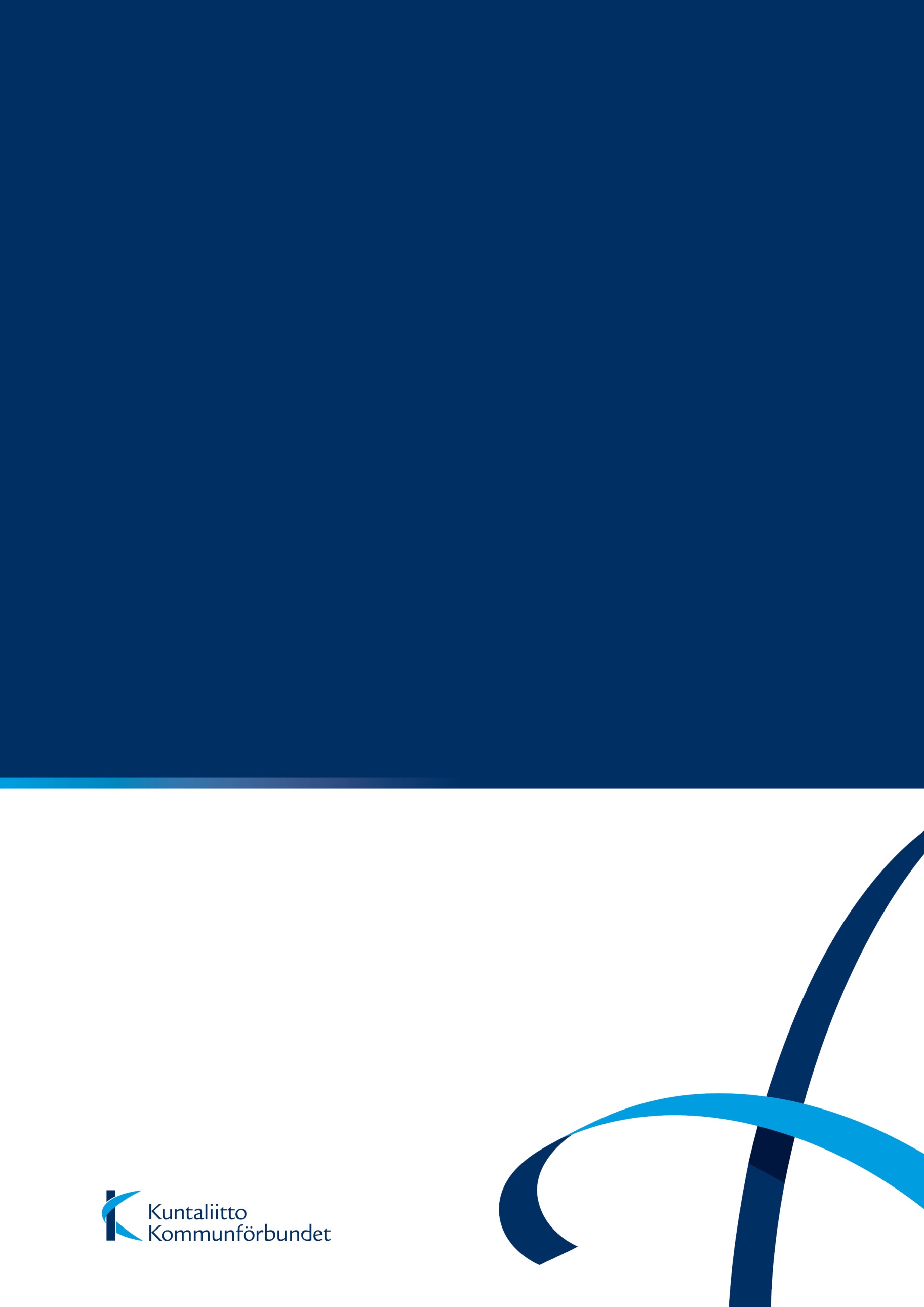 